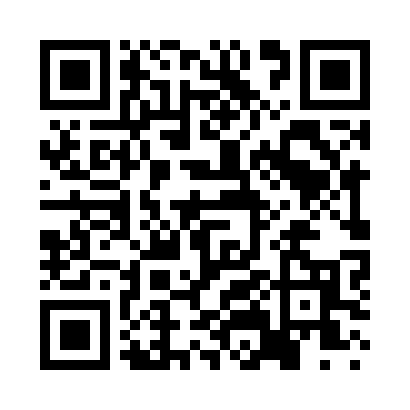 Prayer times for Welshs Corner, New Hampshire, USAMon 1 Jul 2024 - Wed 31 Jul 2024High Latitude Method: Angle Based RulePrayer Calculation Method: Islamic Society of North AmericaAsar Calculation Method: ShafiPrayer times provided by https://www.salahtimes.comDateDayFajrSunriseDhuhrAsrMaghribIsha1Mon3:205:0812:494:548:2910:162Tue3:215:0912:494:548:2810:163Wed3:225:1012:494:548:2810:154Thu3:235:1012:494:548:2810:155Fri3:245:1112:494:548:2810:146Sat3:255:1112:494:548:2710:137Sun3:265:1212:504:548:2710:138Mon3:275:1312:504:548:2610:129Tue3:285:1412:504:548:2610:1110Wed3:295:1412:504:548:2510:1011Thu3:305:1512:504:548:2510:0912Fri3:325:1612:504:548:2410:0813Sat3:335:1712:504:548:2410:0714Sun3:345:1812:514:548:2310:0615Mon3:355:1812:514:548:2210:0516Tue3:375:1912:514:548:2210:0417Wed3:385:2012:514:548:2110:0318Thu3:405:2112:514:538:2010:0119Fri3:415:2212:514:538:1910:0020Sat3:425:2312:514:538:189:5921Sun3:445:2412:514:538:189:5722Mon3:455:2512:514:538:179:5623Tue3:475:2612:514:528:169:5524Wed3:485:2712:514:528:159:5325Thu3:505:2812:514:528:149:5226Fri3:515:2912:514:518:139:5027Sat3:535:3012:514:518:129:4928Sun3:545:3112:514:518:119:4729Mon3:565:3212:514:508:099:4530Tue3:575:3312:514:508:089:4431Wed3:595:3412:514:508:079:42